INFORMACJE LICZBOWE O INFRASTRUKTURZE OBEJMOWANEJ AUTORYZACJĄ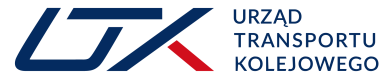 INFORMACJE LICZBOWE O INFRASTRUKTURZE OBEJMOWANEJ AUTORYZACJĄINFORMACJE LICZBOWE O INFRASTRUKTURZE OBEJMOWANEJ AUTORYZACJĄINFORMACJE LICZBOWE O INFRASTRUKTURZE OBEJMOWANEJ AUTORYZACJĄINFORMACJE LICZBOWE O INFRASTRUKTURZE OBEJMOWANEJ AUTORYZACJĄINFORMACJE LICZBOWE O INFRASTRUKTURZE OBEJMOWANEJ AUTORYZACJĄINFORMACJE LICZBOWE O INFRASTRUKTURZE OBEJMOWANEJ AUTORYZACJĄINFORMACJE LICZBOWE O INFRASTRUKTURZE OBEJMOWANEJ AUTORYZACJĄINFORMACJE LICZBOWE O INFRASTRUKTURZE OBEJMOWANEJ AUTORYZACJĄINFORMACJE LICZBOWE O INFRASTRUKTURZE OBEJMOWANEJ AUTORYZACJĄINFORMACJE LICZBOWE O INFRASTRUKTURZE OBEJMOWANEJ AUTORYZACJĄINFORMACJE LICZBOWE O INFRASTRUKTURZE OBEJMOWANEJ AUTORYZACJĄINFORMACJE LICZBOWE O INFRASTRUKTURZE OBEJMOWANEJ AUTORYZACJĄINFORMACJE LICZBOWE O INFRASTRUKTURZE OBEJMOWANEJ AUTORYZACJĄINFORMACJE LICZBOWE O INFRASTRUKTURZE OBEJMOWANEJ AUTORYZACJĄINFORMACJE LICZBOWE O INFRASTRUKTURZE OBEJMOWANEJ AUTORYZACJĄINFORMACJE LICZBOWE O INFRASTRUKTURZE OBEJMOWANEJ AUTORYZACJĄINFORMACJE LICZBOWE O INFRASTRUKTURZE OBEJMOWANEJ AUTORYZACJĄINFORMACJE LICZBOWE O INFRASTRUKTURZE OBEJMOWANEJ AUTORYZACJĄINFORMACJE LICZBOWE O INFRASTRUKTURZE OBEJMOWANEJ AUTORYZACJĄStanowi załącznik do wniosku o numerze referencyjnym (nadanym przez wnioskodawcę)Stanowi załącznik do wniosku o numerze referencyjnym (nadanym przez wnioskodawcę)Stanowi załącznik do wniosku o numerze referencyjnym (nadanym przez wnioskodawcę)Stanowi załącznik do wniosku o numerze referencyjnym (nadanym przez wnioskodawcę)Stanowi załącznik do wniosku o numerze referencyjnym (nadanym przez wnioskodawcę)Stanowi załącznik do wniosku o numerze referencyjnym (nadanym przez wnioskodawcę)Stanowi załącznik do wniosku o numerze referencyjnym (nadanym przez wnioskodawcę)Stanowi załącznik do wniosku o numerze referencyjnym (nadanym przez wnioskodawcę)Stanowi załącznik do wniosku o numerze referencyjnym (nadanym przez wnioskodawcę)INFORMACJE O WNIOSKODAWCYINFORMACJE O WNIOSKODAWCYINFORMACJE O WNIOSKODAWCYINFORMACJE O WNIOSKODAWCYINFORMACJE O WNIOSKODAWCYINFORMACJE O WNIOSKODAWCYINFORMACJE O WNIOSKODAWCYINFORMACJE O WNIOSKODAWCYINFORMACJE O WNIOSKODAWCYINFORMACJE O WNIOSKODAWCYINFORMACJE O WNIOSKODAWCYINFORMACJE O WNIOSKODAWCYINFORMACJE O WNIOSKODAWCYINFORMACJE O WNIOSKODAWCYINFORMACJE O WNIOSKODAWCYINFORMACJE O WNIOSKODAWCYINFORMACJE O WNIOSKODAWCYINFORMACJE O WNIOSKODAWCYINFORMACJE O WNIOSKODAWCYINFORMACJE O WNIOSKODAWCY1.1	Nazwa prawnaDANE SZCZEGÓŁOWE DOTYCZĄCE INFRASTRUKTURY:DANE SZCZEGÓŁOWE DOTYCZĄCE INFRASTRUKTURY:DANE SZCZEGÓŁOWE DOTYCZĄCE INFRASTRUKTURY:DANE SZCZEGÓŁOWE DOTYCZĄCE INFRASTRUKTURY:DANE SZCZEGÓŁOWE DOTYCZĄCE INFRASTRUKTURY:DANE SZCZEGÓŁOWE DOTYCZĄCE INFRASTRUKTURY:DANE SZCZEGÓŁOWE DOTYCZĄCE INFRASTRUKTURY:DANE SZCZEGÓŁOWE DOTYCZĄCE INFRASTRUKTURY:DANE SZCZEGÓŁOWE DOTYCZĄCE INFRASTRUKTURY:DANE SZCZEGÓŁOWE DOTYCZĄCE INFRASTRUKTURY:DANE SZCZEGÓŁOWE DOTYCZĄCE INFRASTRUKTURY:DANE SZCZEGÓŁOWE DOTYCZĄCE INFRASTRUKTURY:DANE SZCZEGÓŁOWE DOTYCZĄCE INFRASTRUKTURY:DANE SZCZEGÓŁOWE DOTYCZĄCE INFRASTRUKTURY:DANE SZCZEGÓŁOWE DOTYCZĄCE INFRASTRUKTURY:DANE SZCZEGÓŁOWE DOTYCZĄCE INFRASTRUKTURY:DANE SZCZEGÓŁOWE DOTYCZĄCE INFRASTRUKTURY:DANE SZCZEGÓŁOWE DOTYCZĄCE INFRASTRUKTURY:DANE SZCZEGÓŁOWE DOTYCZĄCE INFRASTRUKTURY:DANE SZCZEGÓŁOWE DOTYCZĄCE INFRASTRUKTURY:2.1 Długość eksploatowanych linii kolejowych:2.1 Długość eksploatowanych linii kolejowych:2.1 Długość eksploatowanych linii kolejowych:2.1 Długość eksploatowanych linii kolejowych:2.1 Długość eksploatowanych linii kolejowych:2.1 Długość eksploatowanych linii kolejowych:2.1 Długość eksploatowanych linii kolejowych:2.1 Długość eksploatowanych linii kolejowych:2.1 Długość eksploatowanych linii kolejowych:2.1 Długość eksploatowanych linii kolejowych:2.1 Długość eksploatowanych linii kolejowych:2.1 Długość eksploatowanych linii kolejowych:2.1 Długość eksploatowanych linii kolejowych:2.1 Długość eksploatowanych linii kolejowych:2.1 Długość eksploatowanych linii kolejowych:2.1 Długość eksploatowanych linii kolejowych:2.1 Długość eksploatowanych linii kolejowych:2.1 Długość eksploatowanych linii kolejowych:2.1 Długość eksploatowanych linii kolejowych:2.1 Długość eksploatowanych linii kolejowych:2.11 ogółemkmkmw tym:2.12 dwutorowychkmkm2.13 jednotorowychkmkmkm2.14 Długość torów ogółem2.14 Długość torów ogółem2.14 Długość torów ogółem2.14 Długość torów ogółemkmkmkm2.15 Liczba stacjiszt.szt.2.16 Liczba posterunków ruchu2.16 Liczba posterunków ruchu2.16 Liczba posterunków ruchu2.16 Liczba posterunków ruchu2.16 Liczba posterunków ruchu2.16 Liczba posterunków ruchuszt.2.2 Udział procentowy poszczególnych rodzajów infrastruktury:2.2 Udział procentowy poszczególnych rodzajów infrastruktury:2.2 Udział procentowy poszczególnych rodzajów infrastruktury:2.2 Udział procentowy poszczególnych rodzajów infrastruktury:2.2 Udział procentowy poszczególnych rodzajów infrastruktury:2.2 Udział procentowy poszczególnych rodzajów infrastruktury:2.2 Udział procentowy poszczególnych rodzajów infrastruktury:2.2 Udział procentowy poszczególnych rodzajów infrastruktury:2.2 Udział procentowy poszczególnych rodzajów infrastruktury:2.2 Udział procentowy poszczególnych rodzajów infrastruktury:2.2 Udział procentowy poszczególnych rodzajów infrastruktury:2.2 Udział procentowy poszczególnych rodzajów infrastruktury:2.2 Udział procentowy poszczególnych rodzajów infrastruktury:2.2 Udział procentowy poszczególnych rodzajów infrastruktury:2.2 Udział procentowy poszczególnych rodzajów infrastruktury:2.2 Udział procentowy poszczególnych rodzajów infrastruktury:2.2 Udział procentowy poszczególnych rodzajów infrastruktury:2.2 Udział procentowy poszczególnych rodzajów infrastruktury:2.2 Udział procentowy poszczególnych rodzajów infrastruktury:2.2 Udział procentowy poszczególnych rodzajów infrastruktury:2.21 normalnotorowa2.21 normalnotorowa%2.22 szerokotorowa2.22 szerokotorowa2.22 szerokotorowa%2.23 inne2.23 inne2.23 inne2.23 inne2.23 inne2.23 inne%2.24 Charakterystyka infrastruktury z pkt. 2.23 jeżeli wskazana wartość  procentowa jest większa od zera2.24 Charakterystyka infrastruktury z pkt. 2.23 jeżeli wskazana wartość  procentowa jest większa od zera2.24 Charakterystyka infrastruktury z pkt. 2.23 jeżeli wskazana wartość  procentowa jest większa od zera2.3 Udział procentowy poszczególnych kategorie linii kolejowych:2.3 Udział procentowy poszczególnych kategorie linii kolejowych:2.3 Udział procentowy poszczególnych kategorie linii kolejowych:2.3 Udział procentowy poszczególnych kategorie linii kolejowych:2.3 Udział procentowy poszczególnych kategorie linii kolejowych:2.3 Udział procentowy poszczególnych kategorie linii kolejowych:2.3 Udział procentowy poszczególnych kategorie linii kolejowych:2.3 Udział procentowy poszczególnych kategorie linii kolejowych:2.3 Udział procentowy poszczególnych kategorie linii kolejowych:2.3 Udział procentowy poszczególnych kategorie linii kolejowych:2.3 Udział procentowy poszczególnych kategorie linii kolejowych:2.3 Udział procentowy poszczególnych kategorie linii kolejowych:2.3 Udział procentowy poszczególnych kategorie linii kolejowych:2.3 Udział procentowy poszczególnych kategorie linii kolejowych:2.3 Udział procentowy poszczególnych kategorie linii kolejowych:2.3 Udział procentowy poszczególnych kategorie linii kolejowych:2.3 Udział procentowy poszczególnych kategorie linii kolejowych:2.3 Udział procentowy poszczególnych kategorie linii kolejowych:2.3 Udział procentowy poszczególnych kategorie linii kolejowych:2.3 Udział procentowy poszczególnych kategorie linii kolejowych:2.31 magistralne2.31 magistralne%2.32 pierwszorzędne2.32 pierwszorzędne2.32 pierwszorzędne%2.33 drugorzędne2.33 drugorzędne2.33 drugorzędne2.33 drugorzędne2.33 drugorzędne2.33 drugorzędne%2.34 znaczenia miejscowego2.34 znaczenia miejscowego%2.4 Udział procentowy transeuropejskich sieci transportowych (TEN-T):2.4 Udział procentowy transeuropejskich sieci transportowych (TEN-T):2.4 Udział procentowy transeuropejskich sieci transportowych (TEN-T):2.4 Udział procentowy transeuropejskich sieci transportowych (TEN-T):2.4 Udział procentowy transeuropejskich sieci transportowych (TEN-T):2.4 Udział procentowy transeuropejskich sieci transportowych (TEN-T):2.4 Udział procentowy transeuropejskich sieci transportowych (TEN-T):2.4 Udział procentowy transeuropejskich sieci transportowych (TEN-T):2.4 Udział procentowy transeuropejskich sieci transportowych (TEN-T):2.4 Udział procentowy transeuropejskich sieci transportowych (TEN-T):2.4 Udział procentowy transeuropejskich sieci transportowych (TEN-T):2.4 Udział procentowy transeuropejskich sieci transportowych (TEN-T):2.4 Udział procentowy transeuropejskich sieci transportowych (TEN-T):2.4 Udział procentowy transeuropejskich sieci transportowych (TEN-T):2.4 Udział procentowy transeuropejskich sieci transportowych (TEN-T):2.4 Udział procentowy transeuropejskich sieci transportowych (TEN-T):2.4 Udział procentowy transeuropejskich sieci transportowych (TEN-T):2.4 Udział procentowy transeuropejskich sieci transportowych (TEN-T):2.4 Udział procentowy transeuropejskich sieci transportowych (TEN-T):2.4 Udział procentowy transeuropejskich sieci transportowych (TEN-T):2.41 Sieć kompleksowa TEN-T2.41 Sieć kompleksowa TEN-T%2.42 Towarowa sieć bazowa TEN-T2.42 Towarowa sieć bazowa TEN-T2.42 Towarowa sieć bazowa TEN-T%2.43 Pasażerska sieć bazowa TEN-T2.43 Pasażerska sieć bazowa TEN-T2.43 Pasażerska sieć bazowa TEN-T2.43 Pasażerska sieć bazowa TEN-T2.43 Pasażerska sieć bazowa TEN-T2.43 Pasażerska sieć bazowa TEN-T%2.44 Poza siecią TEN-T2.44 Poza siecią TEN-T%2.5 Rozkład maksymalnych dopuszczalnych prędkości na infrastrukturze [km/h]:2.5 Rozkład maksymalnych dopuszczalnych prędkości na infrastrukturze [km/h]:2.5 Rozkład maksymalnych dopuszczalnych prędkości na infrastrukturze [km/h]:2.5 Rozkład maksymalnych dopuszczalnych prędkości na infrastrukturze [km/h]:2.5 Rozkład maksymalnych dopuszczalnych prędkości na infrastrukturze [km/h]:2.5 Rozkład maksymalnych dopuszczalnych prędkości na infrastrukturze [km/h]:2.5 Rozkład maksymalnych dopuszczalnych prędkości na infrastrukturze [km/h]:2.5 Rozkład maksymalnych dopuszczalnych prędkości na infrastrukturze [km/h]:2.5 Rozkład maksymalnych dopuszczalnych prędkości na infrastrukturze [km/h]:2.5 Rozkład maksymalnych dopuszczalnych prędkości na infrastrukturze [km/h]:2.5 Rozkład maksymalnych dopuszczalnych prędkości na infrastrukturze [km/h]:2.5 Rozkład maksymalnych dopuszczalnych prędkości na infrastrukturze [km/h]:2.5 Rozkład maksymalnych dopuszczalnych prędkości na infrastrukturze [km/h]:2.5 Rozkład maksymalnych dopuszczalnych prędkości na infrastrukturze [km/h]:2.5 Rozkład maksymalnych dopuszczalnych prędkości na infrastrukturze [km/h]:2.5 Rozkład maksymalnych dopuszczalnych prędkości na infrastrukturze [km/h]:2.5 Rozkład maksymalnych dopuszczalnych prędkości na infrastrukturze [km/h]:2.5 Rozkład maksymalnych dopuszczalnych prędkości na infrastrukturze [km/h]:2.5 Rozkład maksymalnych dopuszczalnych prędkości na infrastrukturze [km/h]:2.5 Rozkład maksymalnych dopuszczalnych prędkości na infrastrukturze [km/h]:2.51 prędkość 0 - 402.51 prędkość 0 - 40%2.52 prędkość 41 - 802.52 prędkość 41 - 802.52 prędkość 41 - 80%2.53 prędkość 81 - 1202.53 prędkość 81 - 1202.53 prędkość 81 - 1202.53 prędkość 81 - 1202.53 prędkość 81 - 1202.53 prędkość 81 - 120%2.54 prędkość 121 - 1602.54 prędkość 121 - 160%2.55 prędkość powyżej 1602.55 prędkość powyżej 1602.55 prędkość powyżej 160%2.6 Systemy sterowania ruchem kolejowym:2.6 Systemy sterowania ruchem kolejowym:2.6 Systemy sterowania ruchem kolejowym:2.6 Systemy sterowania ruchem kolejowym:2.6 Systemy sterowania ruchem kolejowym:2.6 Systemy sterowania ruchem kolejowym:2.6 Systemy sterowania ruchem kolejowym:2.6 Systemy sterowania ruchem kolejowym:2.6 Systemy sterowania ruchem kolejowym:2.6 Systemy sterowania ruchem kolejowym:2.6 Systemy sterowania ruchem kolejowym:2.6 Systemy sterowania ruchem kolejowym:2.6 Systemy sterowania ruchem kolejowym:2.6 Systemy sterowania ruchem kolejowym:2.6 Systemy sterowania ruchem kolejowym:2.6 Systemy sterowania ruchem kolejowym:2.6 Systemy sterowania ruchem kolejowym:2.6 Systemy sterowania ruchem kolejowym:2.6 Systemy sterowania ruchem kolejowym:2.6 Systemy sterowania ruchem kolejowym:2.61 klasy A2.61 klasy A%2.62 klasy B2.62 klasy B2.62 klasy B%2.63 inne (określić)2.63 inne (określić)2.63 inne (określić)2.63 inne (określić)2.63 inne (określić)2.63 inne (określić)%Inne:Inne:2.7 Systemy sterowania ruchem kolejowym obejmują:2.7 Systemy sterowania ruchem kolejowym obejmują:2.7 Systemy sterowania ruchem kolejowym obejmują:2.7 Systemy sterowania ruchem kolejowym obejmują:2.7 Systemy sterowania ruchem kolejowym obejmują:2.7 Systemy sterowania ruchem kolejowym obejmują:2.7 Systemy sterowania ruchem kolejowym obejmują:2.7 Systemy sterowania ruchem kolejowym obejmują:2.7 Systemy sterowania ruchem kolejowym obejmują:2.7 Systemy sterowania ruchem kolejowym obejmują:2.7 Systemy sterowania ruchem kolejowym obejmują:2.7 Systemy sterowania ruchem kolejowym obejmują:2.7 Systemy sterowania ruchem kolejowym obejmują:2.7 Systemy sterowania ruchem kolejowym obejmują:2.7 Systemy sterowania ruchem kolejowym obejmują:2.7 Systemy sterowania ruchem kolejowym obejmują:2.71 ETCS poziomu 12.71 ETCS poziomu 12.71 ETCS poziomu 12.72 ETCS poziomu 22.72 ETCS poziomu 22.72 ETCS poziomu 22.72 ETCS poziomu 22.73 ETCS poziomu 32.73 ETCS poziomu 32.74 SHP2.74 SHP2.74 SHP2.8 Udział procentowy linii kolejowych wyposażonych w system ETCS:2.8 Udział procentowy linii kolejowych wyposażonych w system ETCS:2.8 Udział procentowy linii kolejowych wyposażonych w system ETCS:2.8 Udział procentowy linii kolejowych wyposażonych w system ETCS:2.8 Udział procentowy linii kolejowych wyposażonych w system ETCS:2.8 Udział procentowy linii kolejowych wyposażonych w system ETCS:2.8 Udział procentowy linii kolejowych wyposażonych w system ETCS:2.8 Udział procentowy linii kolejowych wyposażonych w system ETCS:2.8 Udział procentowy linii kolejowych wyposażonych w system ETCS:2.8 Udział procentowy linii kolejowych wyposażonych w system ETCS:2.8 Udział procentowy linii kolejowych wyposażonych w system ETCS:2.8 Udział procentowy linii kolejowych wyposażonych w system ETCS:2.8 Udział procentowy linii kolejowych wyposażonych w system ETCS:2.8 Udział procentowy linii kolejowych wyposażonych w system ETCS:2.8 Udział procentowy linii kolejowych wyposażonych w system ETCS:2.8 Udział procentowy linii kolejowych wyposażonych w system ETCS:2.81 poziomu 12.81 poziomu 12.81 poziomu 1%2.82 poziomu 22.82 poziomu 22.82 poziomu 22.82 poziomu 2%%2.83 poziomu 32.83 poziomu 3%2.9 System łączności wydzielonej do prowadzenia ruchu kolejowego:2.9 System łączności wydzielonej do prowadzenia ruchu kolejowego:2.9 System łączności wydzielonej do prowadzenia ruchu kolejowego:2.9 System łączności wydzielonej do prowadzenia ruchu kolejowego:2.9 System łączności wydzielonej do prowadzenia ruchu kolejowego:2.9 System łączności wydzielonej do prowadzenia ruchu kolejowego:2.9 System łączności wydzielonej do prowadzenia ruchu kolejowego:2.9 System łączności wydzielonej do prowadzenia ruchu kolejowego:2.9 System łączności wydzielonej do prowadzenia ruchu kolejowego:2.9 System łączności wydzielonej do prowadzenia ruchu kolejowego:2.9 System łączności wydzielonej do prowadzenia ruchu kolejowego:2.9 System łączności wydzielonej do prowadzenia ruchu kolejowego:2.9 System łączności wydzielonej do prowadzenia ruchu kolejowego:2.9 System łączności wydzielonej do prowadzenia ruchu kolejowego:2.9 System łączności wydzielonej do prowadzenia ruchu kolejowego:2.9 System łączności wydzielonej do prowadzenia ruchu kolejowego:2.91 analogowa z funkcją Radiostop2.91 analogowa z funkcją Radiostop2.91 analogowa z funkcją Radiostop%2.92 GSM-R2.92 GSM-R2.92 GSM-R2.92 GSM-R%%2.93 inne (określić) 2.93 inne (określić) %Inne:Inne:Inne:2.10 Zasilanie energią (udział procentowy poszczególnych linii kolejowych):2.10 Zasilanie energią (udział procentowy poszczególnych linii kolejowych):2.10 Zasilanie energią (udział procentowy poszczególnych linii kolejowych):2.10 Zasilanie energią (udział procentowy poszczególnych linii kolejowych):2.10 Zasilanie energią (udział procentowy poszczególnych linii kolejowych):2.10 Zasilanie energią (udział procentowy poszczególnych linii kolejowych):2.10 Zasilanie energią (udział procentowy poszczególnych linii kolejowych):2.10 Zasilanie energią (udział procentowy poszczególnych linii kolejowych):2.10 Zasilanie energią (udział procentowy poszczególnych linii kolejowych):2.10 Zasilanie energią (udział procentowy poszczególnych linii kolejowych):2.10 Zasilanie energią (udział procentowy poszczególnych linii kolejowych):2.10 Zasilanie energią (udział procentowy poszczególnych linii kolejowych):2.10 Zasilanie energią (udział procentowy poszczególnych linii kolejowych):2.10 Zasilanie energią (udział procentowy poszczególnych linii kolejowych):2.10 Zasilanie energią (udział procentowy poszczególnych linii kolejowych):2.10 Zasilanie energią (udział procentowy poszczególnych linii kolejowych):2.101 linie niezelektryfikowane2.101 linie niezelektryfikowane2.101 linie niezelektryfikowane%2.102 sieć trakcyjna 3 kV prądu stałego2.102 sieć trakcyjna 3 kV prądu stałego2.102 sieć trakcyjna 3 kV prądu stałego2.102 sieć trakcyjna 3 kV prądu stałego%%2.103 sieć trakcyjna 25 kV prądu przemiennego2.103 sieć trakcyjna 25 kV prądu przemiennego%2.104 inne (określić)2.104 inne (określić)2.104 inne (określić)%Inne:Inne:Inne:2.11 Maksymalny dopuszczalny nacisk na oś pojazdu kolejowego na infrastrukturze:2.11 Maksymalny dopuszczalny nacisk na oś pojazdu kolejowego na infrastrukturze:2.11 Maksymalny dopuszczalny nacisk na oś pojazdu kolejowego na infrastrukturze:2.11 Maksymalny dopuszczalny nacisk na oś pojazdu kolejowego na infrastrukturze:2.11 Maksymalny dopuszczalny nacisk na oś pojazdu kolejowego na infrastrukturze:2.11 Maksymalny dopuszczalny nacisk na oś pojazdu kolejowego na infrastrukturze:2.11 Maksymalny dopuszczalny nacisk na oś pojazdu kolejowego na infrastrukturze:2.11 Maksymalny dopuszczalny nacisk na oś pojazdu kolejowego na infrastrukturze:2.11 Maksymalny dopuszczalny nacisk na oś pojazdu kolejowego na infrastrukturze:2.12 Liczba przejazdów kolejowych i przejść dla pieszych na eksploatowanych liniach kolejowych:2.12 Liczba przejazdów kolejowych i przejść dla pieszych na eksploatowanych liniach kolejowych:2.12 Liczba przejazdów kolejowych i przejść dla pieszych na eksploatowanych liniach kolejowych:2.12 Liczba przejazdów kolejowych i przejść dla pieszych na eksploatowanych liniach kolejowych:2.12 Liczba przejazdów kolejowych i przejść dla pieszych na eksploatowanych liniach kolejowych:2.12 Liczba przejazdów kolejowych i przejść dla pieszych na eksploatowanych liniach kolejowych:2.12 Liczba przejazdów kolejowych i przejść dla pieszych na eksploatowanych liniach kolejowych:2.12 Liczba przejazdów kolejowych i przejść dla pieszych na eksploatowanych liniach kolejowych:2.12 Liczba przejazdów kolejowych i przejść dla pieszych na eksploatowanych liniach kolejowych:2.12 Liczba przejazdów kolejowych i przejść dla pieszych na eksploatowanych liniach kolejowych:2.12 Liczba przejazdów kolejowych i przejść dla pieszych na eksploatowanych liniach kolejowych:2.12 Liczba przejazdów kolejowych i przejść dla pieszych na eksploatowanych liniach kolejowych:2.12 Liczba przejazdów kolejowych i przejść dla pieszych na eksploatowanych liniach kolejowych:2.12 Liczba przejazdów kolejowych i przejść dla pieszych na eksploatowanych liniach kolejowych:2.12 Liczba przejazdów kolejowych i przejść dla pieszych na eksploatowanych liniach kolejowych:2.12 Liczba przejazdów kolejowych i przejść dla pieszych na eksploatowanych liniach kolejowych:2.121 kat. A2.121 kat. A2.122 kat. B2.122 kat. B2.123 kat. C2.124 kat. D2.124 kat. D2.125 kat. E2.125 kat. E2.126 kat. F2.127 ogółem2.127 ogółem2.13 Czy autoryzacja obejmuje bocznice kolejowe:2.13 Czy autoryzacja obejmuje bocznice kolejowe:2.13 Czy autoryzacja obejmuje bocznice kolejowe:2.13 Czy autoryzacja obejmuje bocznice kolejowe:2.13 Czy autoryzacja obejmuje bocznice kolejowe:2.13 Czy autoryzacja obejmuje bocznice kolejowe:2.13 Czy autoryzacja obejmuje bocznice kolejowe:2.13 Czy autoryzacja obejmuje bocznice kolejowe:2.13 Czy autoryzacja obejmuje bocznice kolejowe:2.131 TAK2.131 TAK2.132 NIE2.132 NIE2.133 Liczba bocznic objętych autoryzacją:2.133 Liczba bocznic objętych autoryzacją:2.133 Liczba bocznic objętych autoryzacją:2.133 Liczba bocznic objętych autoryzacją:2.133 Liczba bocznic objętych autoryzacją:2.133 Liczba bocznic objętych autoryzacją:2.133 Liczba bocznic objętych autoryzacją:2.133 Liczba bocznic objętych autoryzacją:2.133 Liczba bocznic objętych autoryzacją:PODPISYPODPISYPODPISYPODPISYPODPISYPODPISYWnioskodawca:Wnioskodawca:Wnioskodawca:Wnioskodawca:Wnioskodawca:Wnioskodawca:(imię i nazwisko)(imię i nazwisko)(imię i nazwisko)(imię i nazwisko)(imię i nazwisko)DataPodpisPodpis